f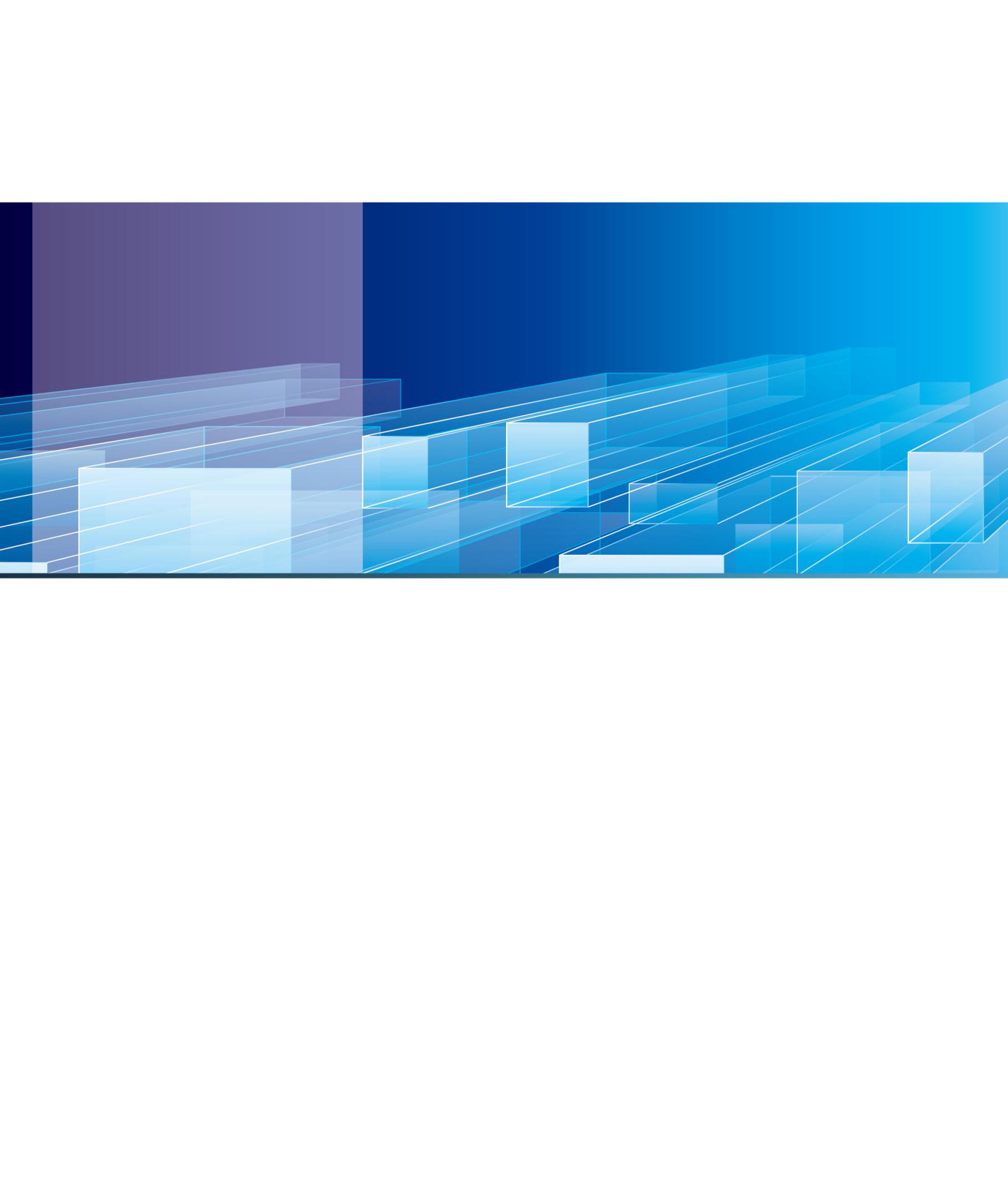 编号：CIMICS-CP-306-00          密级：内部[文档版本号:1.0][修订日期: 2016-08-01]DICOM标准符合性测评现场验证表                国际DICOM标准中国委员会二〇一六年八月                        现场查验验证表验证时间验证时间验证地点验证地点设备
厂商及型号设备
厂商及型号设备所属科室设备所属科室设备
厂商及型号设备
厂商及型号设备所属科室设备所属科室PACS系统
厂商及型号PACS系统
厂商及型号影像所属科室影像所属科室PACS系统
厂商及型号PACS系统
厂商及型号影像所属科室影像所属科室验证项验证项验证项验证项验证项验证项验证项验证项验证项序号影像号病人姓名年龄性别影像产生时间设备型号设备厂商PACS工作站校验符合□  不符合□符合□  不符合□符合□  不符合□符合□  不符合□符合□  不符合□符合□  不符合□符合□  不符合□符合□  不符合□符合□  不符合□符合□  不符合□符合□  不符合□符合□  不符合□符合□  不符合□符合□  不符合□符合□  不符合□符合□  不符合□符合□  不符合□符合□  不符合□符合□  不符合□符合□  不符合□符合□  不符合□符合□  不符合□符合□  不符合□符合□  不符合□符合□  不符合□符合□  不符合□符合□  不符合□符合□  不符合□符合□  不符合□符合□  不符合□符合□  不符合□符合□  不符合□符合□  不符合□序号影像号病人姓名年龄性别影像产生时间PACS型号PACS厂商PACS工作站校验符合□  不符合□符合□  不符合□符合□  不符合□符合□  不符合□符合□  不符合□符合□  不符合□符合□  不符合□符合□  不符合□符合□  不符合□符合□  不符合□符合□  不符合□符合□  不符合□符合□  不符合□符合□  不符合□符合□  不符合□符合□  不符合□符合□  不符合□符合□  不符合□符合□  不符合□符合□  不符合□符合□  不符合□符合□  不符合□符合□  不符合□符合□  不符合□符合□  不符合□符合□  不符合□符合□  不符合□符合□  不符合□符合□  不符合□符合□  不符合□序号影像号病人姓名年龄性别影像产生时间PACS型号PACS厂商PACS工作站校验符合□  不符合□符合□  不符合□符合□  不符合□验证意见：验证人签字：                      院方参与人员签字：                        日期：验证意见：验证人签字：                      院方参与人员签字：                        日期：验证意见：验证人签字：                      院方参与人员签字：                        日期：验证意见：验证人签字：                      院方参与人员签字：                        日期：验证意见：验证人签字：                      院方参与人员签字：                        日期：验证意见：验证人签字：                      院方参与人员签字：                        日期：验证意见：验证人签字：                      院方参与人员签字：                        日期：验证意见：验证人签字：                      院方参与人员签字：                        日期：验证意见：验证人签字：                      院方参与人员签字：                        日期：